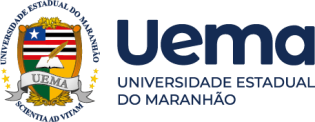 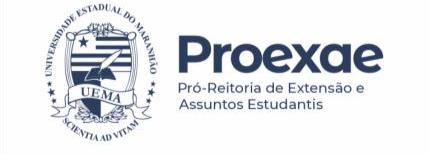 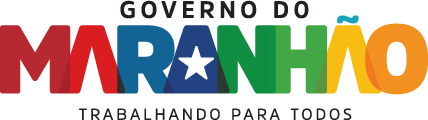 DOCUMENTOS COMPROBATÓRIOSPRIMEIRA ETAPADOCUMENTOS A SEREM ANEXADOS NO SISTEMA DO CADÚNICO NO ATO DA INSCRIÇÃO:Cópia do certificado de conclusão do ensino médio ou comprovação da condição de bolsista integral de escola particular (caso tenha concluído o ensino médio em escola particular);Cópia do   comprovante   de   rendimento   atualizado dos membros da famíliaresponsáveis pela renda do grupo familiar (CadÚnico do governo atualizado ou contracheque ou carteira de trabalho ou extrato do bolsa família devidamente identificado ou Informe de Rendimentos, TODOS EM FORMATO PDF);Caso haja trabalhador autônomo no grupo familiar, apresentar declaração em formulário específico, disponível no APÊNDICE D deste Edital;Última conta de energia no local onde reside atualmente.SEGUNDA ETAPADOCUMENTOS	COMPROBATÓRIOS	A	SEREM	ENVIADOS	POR	E-MAIL<alimentacao@proexae.uema.br> PELOS ALUNOS CONTEMPLADOS:Cópia do RG e CPF do estudante;Termo de Compromisso devidamente preenchido e assinado;Comprovante de matrícula referente ao semestre letivo corrente;Declaração do Núcleo de Acessibilidade/UEMA quando o estudante declarar ser pessoa com deficiência;Cópia do documento de Identidade de todos os membros do grupo familiar dereferência.